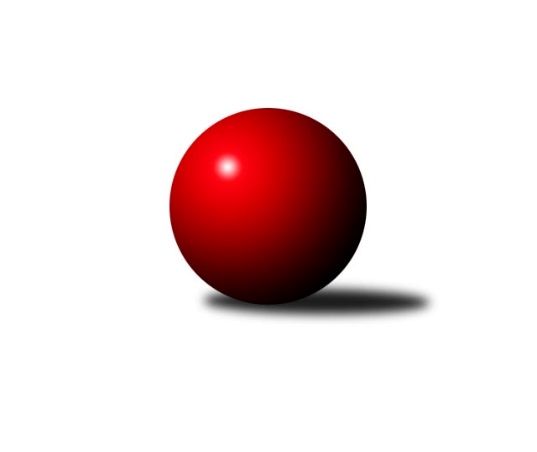 Č.13Ročník 2023/2024	23.5.2024 OP Tábor 2023/2024Statistika 13. kolaTabulka družstev:		družstvo	záp	výh	rem	proh	skore	sety	průměr	body	plné	dorážka	chyby	1.	Loko Tábor C	13	10	1	2	52.5 : 25.5 	(69.0 : 35.0)	1619	21	1139	480	39.6	2.	So. Chýnov B	13	10	0	3	58.5 : 19.5 	(72.5 : 31.5)	1664	20	1158	506	30.6	3.	KK Hilton C	12	6	1	5	41.0 : 31.0 	(52.5 : 43.5)	1517	13	1080	437	46.2	4.	Sp. Soběslav B	13	5	0	8	29.0 : 49.0 	(37.5 : 66.5)	1453	10	1056	397	58.2	5.	So. Chotoviny D	13	4	1	8	31.0 : 47.0 	(42.5 : 61.5)	1496	9	1085	411	53.1	6.	Loko Tábor D	12	1	1	10	16.0 : 56.0 	(30.0 : 66.0)	1354	3	1006	349	69Tabulka doma:		družstvo	záp	výh	rem	proh	skore	sety	průměr	body	maximum	minimum	1.	So. Chýnov B	7	6	0	1	34.5 : 7.5 	(41.5 : 14.5)	1711	12	1750	1674	2.	KK Hilton C	6	4	0	2	26.0 : 10.0 	(31.5 : 16.5)	1579	8	1667	1491	3.	Loko Tábor C	6	4	0	2	22.0 : 14.0 	(31.0 : 17.0)	1663	8	1733	1570	4.	Sp. Soběslav B	6	2	0	4	14.0 : 22.0 	(18.5 : 29.5)	1330	4	1401	1276	5.	So. Chotoviny D	7	1	1	5	13.0 : 29.0 	(22.5 : 33.5)	1509	3	1637	1396	6.	Loko Tábor D	6	0	1	5	7.0 : 29.0 	(15.5 : 32.5)	1438	1	1509	1371Tabulka venku:		družstvo	záp	výh	rem	proh	skore	sety	průměr	body	maximum	minimum	1.	Loko Tábor C	7	6	1	0	30.5 : 11.5 	(38.0 : 18.0)	1601	13	1722	1458	2.	So. Chýnov B	6	4	0	2	24.0 : 12.0 	(31.0 : 17.0)	1652	8	1794	1536	3.	So. Chotoviny D	6	3	0	3	18.0 : 18.0 	(20.0 : 28.0)	1493	6	1599	1279	4.	Sp. Soběslav B	7	3	0	4	15.0 : 27.0 	(19.0 : 37.0)	1484	6	1548	1409	5.	KK Hilton C	6	2	1	3	15.0 : 21.0 	(21.0 : 27.0)	1502	5	1589	1365	6.	Loko Tábor D	6	1	0	5	9.0 : 27.0 	(14.5 : 33.5)	1365	2	1502	1247Tabulka podzimní části:		družstvo	záp	výh	rem	proh	skore	sety	průměr	body	doma	venku	1.	Loko Tábor C	10	9	0	1	43.5 : 16.5 	(54.0 : 26.0)	1622	18 	4 	0 	1 	5 	0 	0	2.	So. Chýnov B	10	7	0	3	43.5 : 16.5 	(57.0 : 23.0)	1664	14 	4 	0 	1 	3 	0 	2	3.	KK Hilton C	10	6	1	3	38.0 : 22.0 	(44.5 : 35.5)	1512	13 	4 	0 	1 	2 	1 	2	4.	Sp. Soběslav B	10	4	0	6	23.0 : 37.0 	(31.0 : 49.0)	1454	8 	2 	0 	3 	2 	0 	3	5.	So. Chotoviny D	10	2	0	8	19.0 : 41.0 	(29.5 : 50.5)	1481	4 	0 	0 	5 	2 	0 	3	6.	Loko Tábor D	10	1	1	8	13.0 : 47.0 	(24.0 : 56.0)	1368	3 	0 	1 	4 	1 	0 	4Tabulka jarní části:		družstvo	záp	výh	rem	proh	skore	sety	průměr	body	doma	venku	1.	So. Chýnov B	3	3	0	0	15.0 : 3.0 	(15.5 : 8.5)	1722	6 	2 	0 	0 	1 	0 	0 	2.	So. Chotoviny D	3	2	1	0	12.0 : 6.0 	(13.0 : 11.0)	1596	5 	1 	1 	0 	1 	0 	0 	3.	Loko Tábor C	3	1	1	1	9.0 : 9.0 	(15.0 : 9.0)	1586	3 	0 	0 	1 	1 	1 	0 	4.	Sp. Soběslav B	3	1	0	2	6.0 : 12.0 	(6.5 : 17.5)	1432	2 	0 	0 	1 	1 	0 	1 	5.	KK Hilton C	2	0	0	2	3.0 : 9.0 	(8.0 : 8.0)	1584	0 	0 	0 	1 	0 	0 	1 	6.	Loko Tábor D	2	0	0	2	3.0 : 9.0 	(6.0 : 10.0)	1395	0 	0 	0 	1 	0 	0 	1 Zisk bodů pro družstvo:		jméno hráče	družstvo	body	zápasy	v %	dílčí body	sety	v %	1.	Radim Mareš 	So. Chýnov B 	10	/	11	(91%)	19	/	22	(86%)	2.	Stanislav Ťoupal 	KK Hilton C 	9	/	10	(90%)	16	/	20	(80%)	3.	Kateřina Křemenová 	So. Chotoviny D 	8	/	12	(67%)	16	/	24	(67%)	4.	Vendula Burdová 	So. Chýnov B 	7	/	10	(70%)	13	/	20	(65%)	5.	Zdeněk Zeman 	Loko Tábor C 	7	/	10	(70%)	12.5	/	20	(63%)	6.	Vlastimil Novák 	So. Chýnov B 	6.5	/	11	(59%)	13	/	22	(59%)	7.	Věra Návarová 	So. Chýnov B 	6	/	7	(86%)	9	/	14	(64%)	8.	Karolína Roubková 	So. Chýnov B 	6	/	8	(75%)	12.5	/	16	(78%)	9.	Barbora Dvořáková 	Loko Tábor C 	6	/	9	(67%)	11	/	18	(61%)	10.	Monika Havránková 	Loko Tábor D 	6	/	12	(50%)	12.5	/	24	(52%)	11.	Jiří Vitha 	KK Hilton C 	5	/	6	(83%)	9	/	12	(75%)	12.	Ctibor Cabadaj 	Loko Tábor C 	5	/	8	(63%)	13	/	16	(81%)	13.	Vojtěch Křivan 	Sp. Soběslav B 	5	/	10	(50%)	8	/	20	(40%)	14.	Lucie Lišková 	So. Chotoviny D 	5	/	13	(38%)	9.5	/	26	(37%)	15.	Viktorie Lojdová 	Loko Tábor D 	4	/	4	(100%)	6	/	8	(75%)	16.	Ladislav Maroušek 	KK Hilton C 	4	/	5	(80%)	6	/	10	(60%)	17.	Josef Macháček 	Loko Tábor C 	4	/	6	(67%)	8	/	12	(67%)	18.	David Dvořák 	Loko Tábor C 	4	/	7	(57%)	8.5	/	14	(61%)	19.	Vladimír Křivan 	Sp. Soběslav B 	4	/	8	(50%)	5.5	/	16	(34%)	20.	Zdeněk Fiala 	So. Chotoviny D 	4	/	13	(31%)	9	/	26	(35%)	21.	Zdeněk Samec 	Loko Tábor C 	3.5	/	4	(88%)	7	/	8	(88%)	22.	Jan Krákora 	KK Hilton C 	3	/	5	(60%)	7	/	10	(70%)	23.	Jana Křivanová 	Sp. Soběslav B 	3	/	6	(50%)	5.5	/	12	(46%)	24.	Jarmil Kylar 	KK Hilton C 	3	/	8	(38%)	5	/	16	(31%)	25.	Pavlína Fürbacherová 	Loko Tábor D 	3	/	11	(27%)	9	/	22	(41%)	26.	František Orel 	So. Chotoviny D 	3	/	12	(25%)	6	/	24	(25%)	27.	Miroslav Kovač 	KK Hilton C 	2	/	8	(25%)	8	/	16	(50%)	28.	Pavel Reichel 	Sp. Soběslav B 	2	/	11	(18%)	8	/	22	(36%)	29.	Matěj Poula 	So. Chotoviny D 	1	/	1	(100%)	2	/	2	(100%)	30.	Dominik Smutný 	Loko Tábor C 	1	/	1	(100%)	2	/	2	(100%)	31.	Josef Schleiss 	Sp. Soběslav B 	1	/	2	(50%)	3	/	4	(75%)	32.	Irena Dlouhá 	Loko Tábor D 	1	/	2	(50%)	1	/	4	(25%)	33.	Zdeněk Vít 	Loko Tábor C 	1	/	3	(33%)	4	/	6	(67%)	34.	Jiří Šalát 	So. Chýnov B 	1	/	3	(33%)	2	/	6	(33%)	35.	Jana Votrubová 	Sp. Soběslav B 	1	/	3	(33%)	1	/	6	(17%)	36.	Zdeněk Pech 	KK Hilton C 	1	/	5	(20%)	1.5	/	10	(15%)	37.	Kateřina Smolíková 	Sp. Soběslav B 	1	/	8	(13%)	2.5	/	16	(16%)	38.	Václav Gabriel 	KK Hilton C 	0	/	1	(0%)	0	/	2	(0%)	39.	Martina Sedláčková 	Loko Tábor D 	0	/	9	(0%)	1	/	18	(6%)	40.	Pavla Krejčová 	Loko Tábor D 	0	/	10	(0%)	0.5	/	20	(3%)Průměry na kuželnách:		kuželna	průměr	plné	dorážka	chyby	výkon na hráče	1.	TJ Sokol Chýnov, 1-2	1627	1161	465	41.9	(406.8)	2.	Tábor, 1-4	1559	1105	453	49.1	(389.8)	3.	Sezimovo Ústí, 1-2	1551	1101	449	47.4	(387.8)	4.	TJ Sokol Chotoviny, 1-4	1532	1104	427	53.3	(383.0)	5.	Soběslav, 1-2	1361	990	370	56.0	(340.3)Nejlepší výkony na kuželnách:TJ Sokol Chýnov, 1-2So. Chýnov B	1750	11. kolo	Věra Návarová 	So. Chýnov B	474	1. koloSo. Chýnov B	1730	3. kolo	Vlastimil Novák 	So. Chýnov B	472	11. koloLoko Tábor C	1722	7. kolo	Radim Mareš 	So. Chýnov B	469	9. koloSo. Chýnov B	1715	9. kolo	Radim Mareš 	So. Chýnov B	464	13. koloSo. Chýnov B	1710	13. kolo	Radim Mareš 	So. Chýnov B	463	3. koloSo. Chýnov B	1702	1. kolo	Vendula Burdová 	So. Chýnov B	443	13. koloSo. Chýnov B	1698	5. kolo	Vendula Burdová 	So. Chýnov B	443	3. koloSo. Chýnov B	1674	7. kolo	Radim Mareš 	So. Chýnov B	443	7. koloKK Hilton C	1589	13. kolo	Ctibor Cabadaj 	Loko Tábor C	441	7. koloSo. Chotoviny D	1577	9. kolo	Vendula Burdová 	So. Chýnov B	439	9. koloTábor, 1-4So. Chýnov B	1794	10. kolo	Zdeněk Zeman 	Loko Tábor C	493	8. koloLoko Tábor C	1733	2. kolo	Radim Mareš 	So. Chýnov B	486	10. koloLoko Tábor C	1725	8. kolo	Radim Mareš 	So. Chýnov B	486	2. koloSo. Chýnov B	1713	12. kolo	Zdeněk Zeman 	Loko Tábor C	465	2. koloLoko Tábor C	1700	10. kolo	Barbora Dvořáková 	Loko Tábor C	463	8. koloSo. Chýnov B	1684	2. kolo	Stanislav Ťoupal 	KK Hilton C	462	10. koloLoko Tábor C	1667	12. kolo	Radim Mareš 	So. Chýnov B	460	12. koloSo. Chotoviny D	1587	6. kolo	Zdeněk Zeman 	Loko Tábor C	450	12. koloLoko Tábor C	1585	9. kolo	Vendula Burdová 	So. Chýnov B	446	10. koloLoko Tábor C	1570	6. kolo	Věra Návarová 	So. Chýnov B	444	10. koloSezimovo Ústí, 1-2KK Hilton C	1667	8. kolo	Stanislav Ťoupal 	KK Hilton C	476	1. koloSo. Chýnov B	1658	8. kolo	Stanislav Ťoupal 	KK Hilton C	454	12. koloLoko Tábor C	1616	5. kolo	Jiří Vitha 	KK Hilton C	446	8. koloKK Hilton C	1615	4. kolo	Jarmil Kylar 	KK Hilton C	444	11. koloSo. Chotoviny D	1599	12. kolo	Zdeněk Zeman 	Loko Tábor C	435	5. koloKK Hilton C	1583	11. kolo	Stanislav Ťoupal 	KK Hilton C	434	11. koloKK Hilton C	1579	12. kolo	Vlastimil Novák 	So. Chýnov B	433	8. koloKK Hilton C	1579	1. kolo	Stanislav Ťoupal 	KK Hilton C	432	8. koloKK Hilton C	1541	2. kolo	Jarmil Kylar 	KK Hilton C	432	12. koloSo. Chotoviny D	1515	2. kolo	Kateřina Křemenová 	So. Chotoviny D	430	12. koloTJ Sokol Chotoviny, 1-4So. Chýnov B	1684	4. kolo	Radim Mareš 	So. Chýnov B	477	4. koloLoko Tábor C	1657	1. kolo	Matěj Poula 	So. Chotoviny D	471	11. koloSo. Chotoviny D	1637	11. kolo	Zdeněk Samec 	Loko Tábor C	450	1. koloLoko Tábor C	1632	11. kolo	Jiří Vitha 	KK Hilton C	435	7. koloSo. Chotoviny D	1549	13. kolo	Zdeněk Zeman 	Loko Tábor C	433	11. koloKK Hilton C	1540	7. kolo	Stanislav Ťoupal 	KK Hilton C	424	7. koloSo. Chotoviny D	1523	4. kolo	Ctibor Cabadaj 	Loko Tábor C	421	11. koloSo. Chotoviny D	1522	1. kolo	Barbora Dvořáková 	Loko Tábor C	418	11. koloSo. Chotoviny D	1505	7. kolo	David Dvořák 	Loko Tábor C	416	1. koloSp. Soběslav B	1501	10. kolo	Vlastimil Novák 	So. Chýnov B	405	4. koloSoběslav, 1-2So. Chýnov B	1536	6. kolo	Zdeněk Zeman 	Loko Tábor C	409	3. koloLoko Tábor C	1470	3. kolo	Ctibor Cabadaj 	Loko Tábor C	405	13. koloLoko Tábor C	1458	13. kolo	Vlastimil Novák 	So. Chýnov B	402	6. koloSp. Soběslav B	1401	6. kolo	Jiří Šalát 	So. Chýnov B	398	6. koloSp. Soběslav B	1373	5. kolo	Zdeněk Zeman 	Loko Tábor C	398	13. koloKK Hilton C	1365	9. kolo	Radim Mareš 	So. Chýnov B	395	6. koloSp. Soběslav B	1326	13. kolo	Ctibor Cabadaj 	Loko Tábor C	374	3. koloSp. Soběslav B	1326	9. kolo	Pavel Reichel 	Sp. Soběslav B	369	6. koloSo. Chotoviny D	1279	5. kolo	Viktorie Lojdová 	Loko Tábor D	362	7. koloSp. Soběslav B	1278	3. kolo	Josef Schleiss 	Sp. Soběslav B	360	5. koloČetnost výsledků:	6.0 : 0.0	7x	5.0 : 1.0	8x	4.0 : 2.0	3x	3.0 : 3.0	2x	2.0 : 4.0	6x	1.5 : 4.5	1x	1.0 : 5.0	8x	0.0 : 6.0	4x